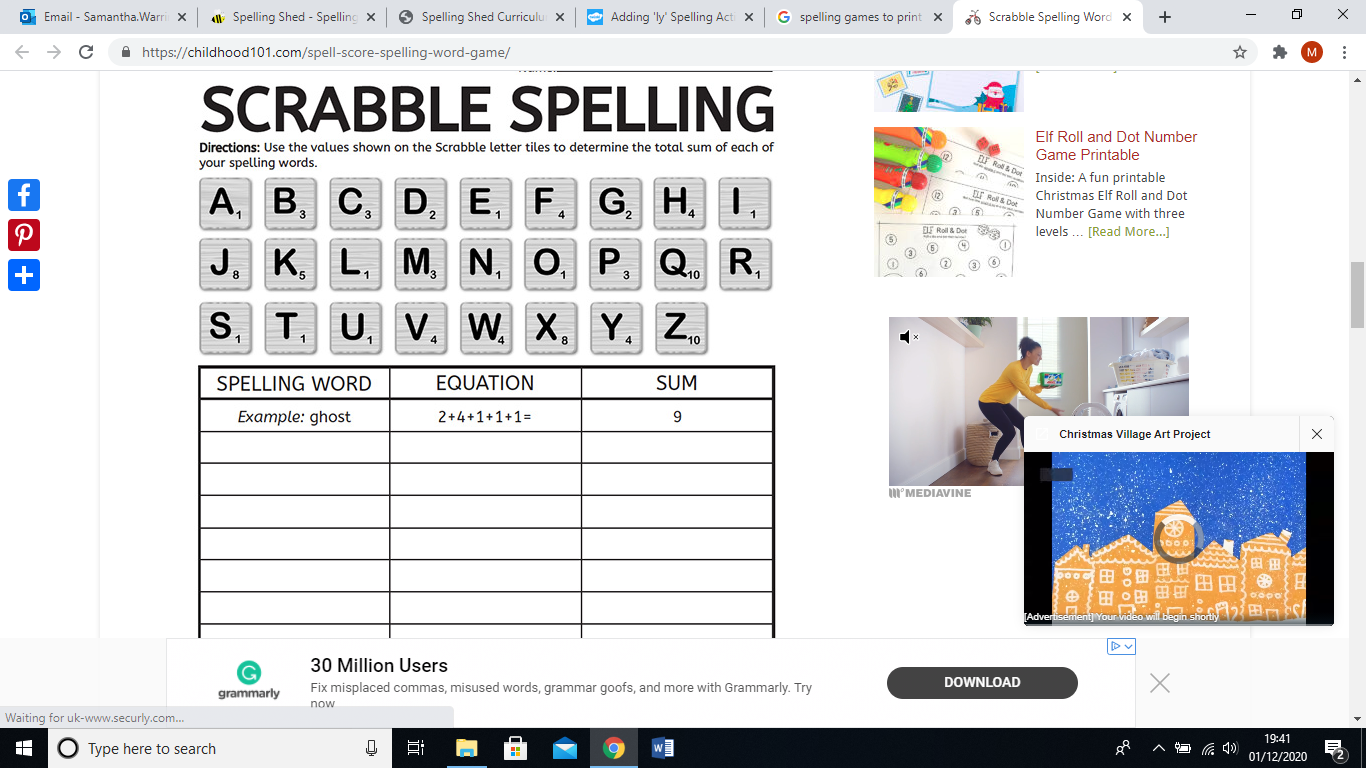 Spelling wordEquationsTotalExample: ghost2+4+1+1+19